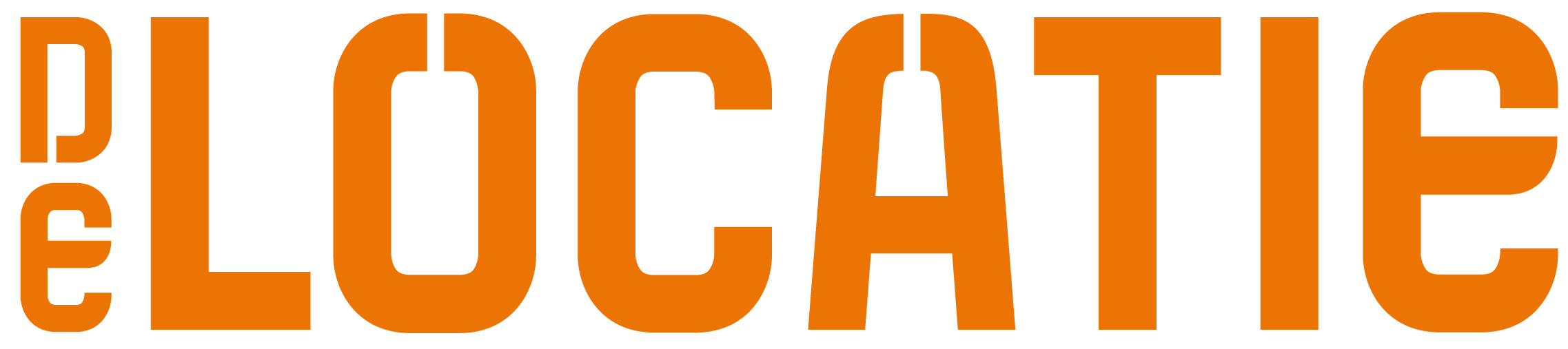 Een speciale plek voor bijzondere jeugdzorgBELEIDSPLAN 2021 - 2023Heusden, januari 2021BELEIDSPLAN STICHTING DE LOCATIEHOOFDSTUK 1 Inleiding en geldigheidsduurStichting De Locatie is een kleinschalige zorgboerderij in Vlijmen, gelegen in het landelijke deel van de gemeente Heusden. De stichting biedt zorg aan jongeren en kinderen die door de complexiteit van hun problematiek buiten de reguliere hulpverlening vallen.Met kleinschalige en persoonlijke begeleiding in een vertrouwde omgeving bieden wij jongeren en jong volwassenen zorg op maat. Dat is al vanaf het begin van de zorgboerderij de doelstelling en die zal ook niet veranderen. Wel blijken steeds weer dat er accentverschillen optreden bijvoorbeeld als gevolg van overheidsingrijpen of tarifering of vergroten of verkleinen van de zorgvraag in volume of intensiteit.Dit beleidsplan is geschreven voor de duur van twee jaar en gaat in op 1 januari 2021. HOOFDSTUK 2Missie en visieVisie.De Locatie richt zich op de ontplooiing van de zorgvragers in de context van de missie, door ze passende en nuttige dagbesteding te bieden, door ze op de boerderij te laten wonen, of door hulpverlening aan het gehele gezin te bieden o.a. via Kampeleren. Ambulante zorg is een hulpvraag waar we in kunnen voorzien. Bij ieder onderdeel ligt de nadruk op een ander accent, bieden we zorg op maat.De dagbesteding is vooral gericht op werkvaardigheden, - training en ervaring bij kinderen vanaf 6 jaar en bij  volwassenen tot 25 jaar. Bij de 24-uursopvang worden jongeren vanaf 17 tot een uitloop naar 25 jaar  ondersteund in het dagelijks leven en wordt er gericht gewerkt aan het vergroten van de autonomie en het verantwoordelijkheidsgevoel van de jongere. Kampeleren richt zich op interactie- en communicatiepatronen, waarbij opvoedingsvaardigheden, structuur, het pedagogisch klimaat en de samenwerkingsrelatie zichtbaar worden gemaakt en worden verbeterd bij een intensief contact en intensieve samenwerking binnen het gezin in de natuur.Onze visie is erop gericht dat de zorgvragers zichzelf ontwikkelen en zelfstandiger worden in een omgeving waarin ze ervaren en leren dat ze op een waardevolle manier bezig zijn. Zo maken ze kennis met hun eigen mogelijkheden en leren ze er gebruik van te maken. Er wordt gestreefd naar positieve ervaringen, waarin er door de deelnemer onder professionele begeleiding effectief wordt gewerkt aan het behalen van individuele leerdoelen afgestemd op diens mogelijkheden.

We nemen geen alcohol- en drugsverslaving alsmede crimineel en zeer agressief gedrag aan als hulpvraag. De Locatie is hiermee een betrouwbare en professionele hulpverleningsinstelling voor zorgvragers, hun verwijzers en haar samenwerkingspartners en geeft een waardevol antwoord op een maatschappelijke vraag.Missie.Stichting De Locatie is een jeugdzorginstelling die zich richt op het versterken en stimuleren van de mogelijkheden van jongeren voor zichzelf en diens omgeving, zodat er een basis wordt gecreëerd waarop voortgebouwd kan worden aan sociale, werk-, leer- en samenwerkingsvaardigheden die nodig zijn om op een gezonde manier de eigen plaats in te kunnen nemen in de maatschappij.Ieder kind/jongere wordt gezien als een uniek en ondeelbaar mens. Afwijkend gedrag is geen ziekte, maar wordt gezien in de context van de lichamelijke, psychische en sociale wisselwerking tussen de jongere en zijn of haar omgeving. Iedere jongere heeft recht op onvoorwaardelijke zorg.De jongeren die bij De Locatie instromen hebben de leeftijd tot en met 25 jaar en hebben te maken met een kwetsbare leef- en opvoedingssituatie. Zij hebben een zorgindicatie en worden gefinancierd door de Wmo, Wlz, Jeugdwet, PGB of particulier. Zij zijn gebaat bij kleinschalige en persoonlijke hulp in een groene en natuurlijke boerderijomgeving waar wonen, werken en zorg met elkaar worden verbonden.Onze duurzame manier van ondernemen sluit aan bij onze ambitie om kinderen en jongeren helpen voor te bereiden op een duurzaam volwassen leven, waarbij zij de juiste handvatten ontwikkelen om op een voor hen passende en gezonde manier in de samenleving te kunnen participeren. Daarbij acteren we niet alleen proactief maar beogen ook preventief te werken als dat mogelijk is om verslechtering van de situatie te voorkomen.HOOFDSTUK 3AmbitiesDe Locatie heeft niet de pretentie om groot te worden. Dat kan niet alleen fysiek maar de omvang van het terrein is begrensd en ook qua vergunningen is er niet veel ruimte. Anders is onze inhoudelijke ambitie. We gaan ervoor om de beste zorgboerderij in de regio te zijn die door het specifieke aanbod weliswaar bescheiden in omvang zal blijven maar een goede naam behoud bij stakeholders als het gaat om de kwaliteit van de inhoud. Momenteel vinden ongeveer 50 cliënten de ingang van onze locatie, naar de toekomst willen we het aantal zorgvragers tot maximaal 75 laten stijgen, afhankelijk van de complexiteit van de zorgvraag en de mogelijkheden die het gekwalificeerd personeel kan bieden. Op de website van de stichting is een actueel overzicht opgenomen van de verschillende activiteiten die worden aangeboden en regelmatig wordt via huis- aan huisberichten en flyers een nieuw aanbod verspreid onder de lokale bevolking.Al jaren worden we gesteund door donaties en giften, soms kleine bedragen, soms grote bedragen van particulieren en van bedrijven. Soms voor specifieke projecten en soms gewoon omdat de gulle gever het werk dat we verrichten zo belangrijk vindt en daar ook materieel aan wil bijdragen. Daar zijn we heel dankbaar voor en met de ANBI status kunnen we, via de belastingdienst, ook iets terugdoen voor hen. Dat willen we de komende jaren verder uitbouwen. Op het terrein van De Locatie moet veel gebeuren, niet alleen de begeleiding van de cliënten die in goede handen is van het professionele personeel maar ook allerlei hand- en spandiensten. Daarvoor is er een groep vrijwilligers, die we daarvoor dan ook heel dankbaar zijn. De komende jaren willen we dat meer structureel gaan aanpakken door o.a. een vrijwilligers coördinator aan te stellen en de vraag om ondersteuning meer af te stemmen met het aanbod van vrijwilligers. Soms komen vrijwilligers eenmalig voor een project of klus en soms komen ze wekelijks om te helpen o.a. in de groentetuin. HOOFDSTUK 4Sterke en te verbeteren kanten.De Locatie is een begrip in de regio, niet alleen als zorgboerderij maar ook vanwege het Effect festival dat periodiek op het terrein wordt gehouden. Ook proberen we op alle mogelijke manieren de lokale bevolking bij het werk van de zorgboerderij te betrekken, laatstelijk nog in de Vriendentuin, de groentetuin van De Locatie waarvoor we een bijdrage mochten ontvangen van het Oranjefonds. Ook de kwaliteit van de zorgverlening staat op een hoog niveau, we hebben professionele medewerkers en de infrastructuur van de boerderij is op orde. Dat zijn de sterke kanten van de organisatie. Natuurlijk zijn er ook onderdelen van het bedrijf die extra aandacht behoeven. Zo is de bedrijfsvoering niet goed gestructureerd ingebed in het bedrijf, daar liggen nog verbeterpunten. Vorig jaar is er een vrijwilliger geweest met een bestuurlijke achtergrond die hiervoor een onderzoek heeft verricht binnen de organisatie en een rapport heeft geschreven welke onderdelen verbeterd moeten worden. Dat nemen we serieus en begin dit jaar is er een coördinator aangesteld die aan de adviezen uit het rapport handen en voeten gaat geven. Ook het bestuur is meer nabij gekomen en ondersteunt de processen nadrukkelijk.HOOFSTUK 5Wat levert de Locatie allemaal?De zorgboerderij biedt de volgende zorgproducten:24-uurs zorg. Deze vorm van zorg houdt in dat de jongere vanuit een eigen woonomgeving in de boerderij individueel wordt begeleid met als einddoel een zo groot mogelijke zelfstandigheid.Individuele begeleiding. Die is er voor kinderen die extra begeleiding nodig hebben of in een groep teveel prikkels ervaren. Er wordt rekening gehouden met de uniciteit van het kind gekoppeld aan de mate waarin hij/zij zich kan concentreren en op die kenmerken wordt een passend programma gemaakt, zoals het verzorgen van dieren, het onderhouden van de tuin of het meewerken in de boerderijwinkel en het terras.Begeleiding in groepsverband. In deze zorgvorm ondernemen jongeren gezamenlijk en onder begeleiding activiteiten zoals het verzorgen van dieren, paardrijden of het verzorgen van de groetentuin. Jongeren leren zo meer verantwoordelijkheden te dragen en op een betere manier met elkaar te communiceren. Hieraan deelnemen kan elke woensdag en zaterdag maar ook in vakantieperiodes vinden buitenactiviteiten plaats om en bij het Engelermeer zoals speur- en spooktochten, vlotten bouwen of een zeskamp. Ambulante begeleiding.  Met deze zorgvorm ondersteunen we ouders in hun opvoedingsvaardigheden en leren we hen, samen met hun kinderen, om op een andere manier met elkaar te communiceren. We versterken opvoedingsvaardigheden waardoor het gezin als een sterk team gaat functioneren. Deze zorg kan plaatsvinden in de eigen omgeving van het gezin of op De Locatie. Kampeleren. Ouders en kinderen die deelnemen aan kampeleren, kamperen en leren in de zomervakantie gedurende 10 dagen op onze camping onder begeleiding van ervaren hulpverleners. Door op een andere manier met elkaar om te gaan in een relaxte omgeving kan het gezin weer sterker komen te staan en kan men oefenen en ervaren om flexibel en stabieler te reageren. Dagbesteding. Door mee te doen aan diverse dagelijkse activiteiten zoals het werken in de groentetuin, de groenvoorziening, het verzorgen van dieren en het (onder ervaren begeleiding) werken in een smederij of timmerwerkplaats etc. ontdekken kinderen waar hun talenten liggen en kunnen zij die verder uitbouwen. Zo ervaart de jongere dat wanneer je groeit je meer verantwoordelijkheden kunt dragen en dat iedereen kwaliteiten en talenten heeft waarop je trots kunt zijn en die je de rest van je leven met je meeneemt. HOOFDSTUK 6Bestuurlijk, Organisatorisch, Financieel.De zorgboerderij is een stichting en bij een stichting hoort een bestuur. Momenteel is er een driekoppig bestuur met ieder een functie, voorzitter, secretaris en penningmeester. Het bestuur doet haar werk als vrijwilliger en belangeloos. Uitsluitende feitelijke onkosten, zoals reiskosten, worden aan hen vergoed. Daar waar het bestuur de achterliggende jaren vooral op afstand controle uitvoerde op het gevoerde beleid, is zij nu nadrukkelijker in beeld gekomen om het veranderingsproces te sturen en te begeleiden. Dat is wennen voor zowel de leden van het bestuur alsook de directie en medewerkers. Toch gebeurt de transitie in goede harmonie en met respect voor ieders kennis en vaardigheden. We hopen dat we na dit jaar 2021 niet alleen de corona voorgoed vaarwel kunnen zeggen maar ook kunnen vaststellen dat De Locatie weer voor een aantal jaren goed op de rit staat. Hierboven genoemde vormen van geïndiceerde zorg worden middels Z.I.N. (zorg in natura), WLZ (wet langdurige zorg), PGB (persoonsgebonden budget) en via de jeugdwet bekostigd. De verwijzingen lopen via de gemeente. Het verwerven van giften en sponsoring zijn een aanvulling om de faciliteiten van de stichting te verbeteren. 